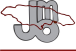 JOB VACANCYThe Jamaica Bauxite Mining Limited seeks the services of aTRUCK DRIVERTo operate a water truck to deliver water to various locations in St. AnnREQUIRED COMPETENCIESFamiliarity with the St. Ann geographic area.Working knowledge of basic mechanics and maintenance of motor vehicles.Good oral and written communication skills.Responsible, independent and very punctual.Good interpersonal skills.Exceptional customer service skills.MINIMUM REQUIRED QUALIFICATION & EXPERIENCEOpen General Driver’s License.At least five (5) years driving experience operating a truck or articulated vehicle.Clean driving record.Certificate for operating tractors or heavy equipment would be an advantage.Working knowledge of truck maintenance, and road safety regulations..	Remuneration$2,190,302 per annumInterested persons please apply by April 12, 2024 to:The Director, HRM & Administration Jamaica Bauxite Mining LimitedP.O. Box 33Ocho Rios, St. Annorjobs@jbm.gov.jmWe thank all participants for their interest; however, only shortlisted persons will be contacted.